ПЛАН ЗАСТРОЙКИпо компетенции «Лесная таксация»2024 г.Актуальный план застройки для проведения чемпионата вычерчивается в соответствии с принятыми в компетенции условными обозначениями с применением компьютерных программ и с учетом наименований инфраструктурного листа Площадка для выполнения Модуля А “Отвод делянки с составлением абриса и буссольного хода” и Модуля Б “Таксация делянки”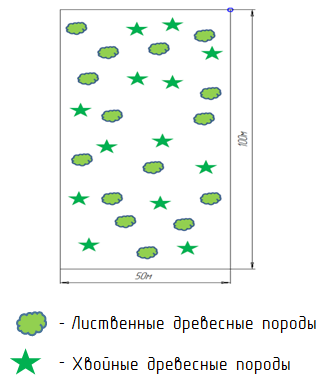 Площадка для выполнения Модуля В “Составление материальной оценки лесосек”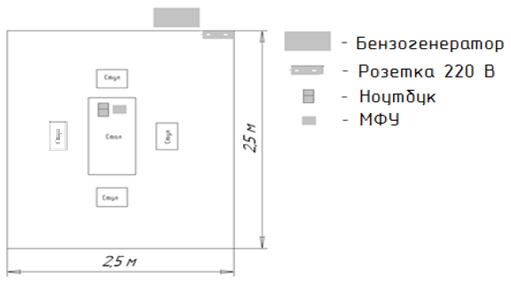 Площадка для выполнения Модуля Г “Отвод пробной площади и определение таксационных показателей”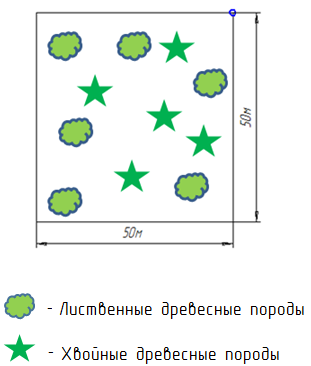 Площадка для выполнения Модуля Д “Учет подроста”Комната участников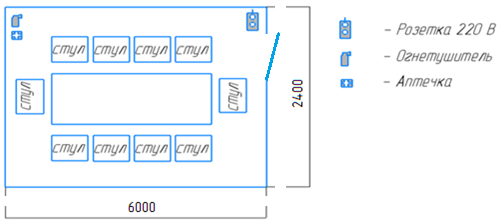 Комната экспертов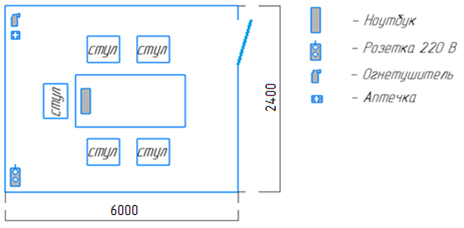 План застройки может иметь иную планировку, утвержденную главным экспертом площадки.         Комната участников, комната экспертов, главного эксперта могут находиться в другом помещении, за пределами конкурсной площадки в шаговой доступности. Зона работы главного эксперта может размещаться  как в отдельном помещении, так и в комнате экспертов.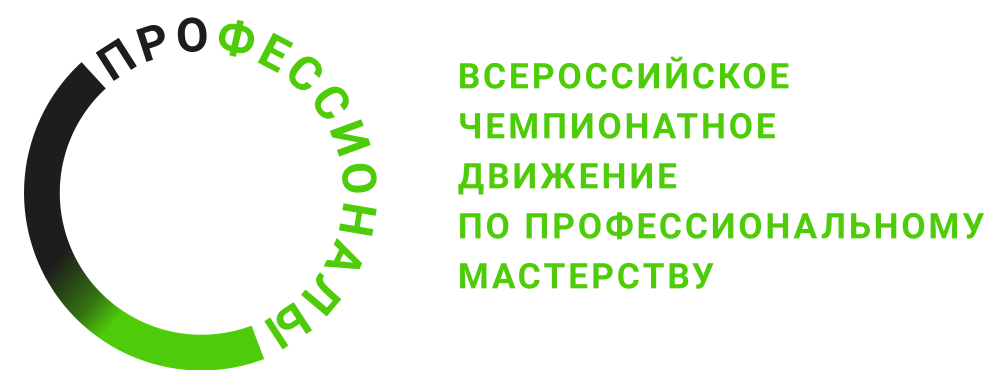 